بسمه تعالی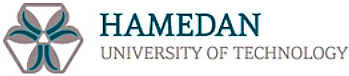 	گروه............اطلاعیه دفاع پایان‌نامه کارشناسی ارشد/اطلاعیه ارائه سمینار کارشناسی ارشدعنوان تایپ شودارائه دهنده: زمان:                                                                             مکان: استاد راهنما:                                                                      مرتبه علمی:             دانشگاه:استاد داور داخلی:                                                              مرتبه علمی:             دانشگاه:استاد داور خارجی:                                                             مرتبه علمی:             دانشگاه:چکیده: